Publicado en Madrid el 02/07/2020 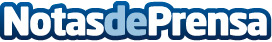 Colegio Logos se anticipa ante los posibles escenarios para la reapertura de los centros escolaresAnte la inminente vuelta a las clases, son muchos los interrogantes sobre cuál será el protocolo a seguir. Tanto la OMS como el Ministerio de Educación recalcan la necesidad de reducir el número de alumnos por clase, así como establecer una serie de medidas en las diferentes etapasDatos de contacto:Logos International School91 630 34 94Nota de prensa publicada en: https://www.notasdeprensa.es/colegio-logos-se-anticipa-ante-los-posibles Categorias: Educación Madrid Ocio para niños http://www.notasdeprensa.es